Утвержден Приказом Закрытого Акционерного Общества «Азербайджанское Каспийское Морское Пароходство» от 01 декабря 2016 года, № 216.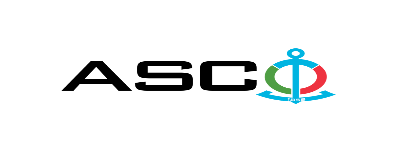 ЗАКРЫТОЕАКЦИОНЕРНОЕ ОБЩЕСТВО «АЗЕРБАЙДЖАНСКОЕ КАСПИЙСКОЕ МОРСКОЕ ПАРОХОДСТВО» ОБЪЯВЛЯЕТ О ПРОВЕДЕНИИ ОТКРЫТОГО КОНКУРСА НА ЗАКУПКУ ХОЗЯЙСТВЕННЫХ ТОВАРОВ ДЛЯ СТРУКТУРНЫХ УПРАВЛЕНИИ К о н к у р с № AM100 / 2020 (на бланке участника-претендента)ПИСЬМО-ЗАЯВКА НА УЧАСТИЕ В ОТКРЫТОМ КОНКУРСЕ Город _______       “___”_________20___года ___________№           							                                                                                          Председателю Комитета по Закупкам АСКОГосподину Дж. МахмудлуНастоящей заявкой [с указанием полного наименования претендента-подрядчика] подтверждает намерение принять участие в открытом конкурсе № [с указанием претендентом номера конкурса], объявленном «АСКО» в связи с закупкой «__________». При этом подтверждаем, что в отношении [с указанием полного наименования претендента-подрядчика] не проводится процедура ликвидации, банкротства, деятельность не приостановлена, а также отсутствуют иные обстоятельства, не позволяющие участвовать в данном тендере.  Гарантируем,что [с указанием полного наименования претендента-подрядчика] не является лицом, связанным с АСКО. Сообщаем,что для оперативного взаимодействия с Вами по вопросам, связанным с представленной документацией и другими процедурами, нами уполномочен:Контактное лицо : . . . . . . . . . . . . . . . . . . . . .  Должность контактного лица: . . . . . . . . . . . . . . . . . . . . .  Телефон : . . . . . . . . . . . . . . . . . . . . .  E-mail: . . . . . . . . . . . . . . . . . . . . .  Приложение:Оригинал  банковского  документа об  оплате взноса за участие в конкурсе –  на ____ листах.________________________________                                   _______________________(Ф.И.О. уполномоченного лица) (подпись уполномоченного лица)_________________________________                                                  (должность уполномоченного лица)                                                                                                                                                                   M.П.                                                        ПЕРЕЧЕНЬ ТОВАРОВ :   Контактное лицо по техническим вопросамСаламов Заур - Специалист Департамента по ЗакупкамТелефон : +99455 817 08 12 Электронная почта:  zaur.salamov@asco.az   HYPERLINK "mailto:mailto: zaur.salamov@asco.azДо заключения договора купли-продажи с компанией победителем конкурса  проводится проверка претендента в соответствии с правилами закупок АСКО.     Компания должна перейти по этой ссылке (http://asco.az/sirket/satinalmalar/podratcilarin-elektron-muraciet-formasi/), чтобы заполнить специальную форму или представить следующие документы:http://asco.az/sirket/satinalmalar/podratcilarin-elektron-muraciet-formasi/Устав компании (со всеми изменениями и дополнениями)Выписка из реестра коммерческих юридических лиц (выданная в течение последнего 1 месяца)Информация об учредителе юридического лица  в случае если учредитель является юридическим лицомИНН свидететльствоАудированный баланс бухгалтерского учета или налоговая декларация (в зависимости от системы налогообложения) / справка на отсутсвие налоговой задолженности в органах налогообложения Удостоверения личности законного представителяЛицензии учреждения необходимые для оказания услуг / работ (если применимо)Договор не будет заключен с компаниями которые не предоставляли указанные документы и не получили позитивную оценку по результатам процедуры проверки и они будут исключены из конкурса !   Перечень документов для участия в конкурсе:Заявка на участие в конкурсе (образец прилагается) ; Банковский документ об оплате взноса за участие в конкурсе ; Конкурсное предложение ; Банковская справка о финансовом положении грузоотправителя за последний год (или в течении периода функционирования) ;Справка из соответствующих налоговых органов об отсутсвии  просроченных обязательств по налогам и другим обязательным платежам в Азербайджанской Республике, а также об отсутсвии   неисполненых обязанностей налогоплательщика, установленных Налоговым кодексом Азербайджанской Республики в течение последнего года (исключая период приостановления). На первичном этапе, заявка на участие в конкурсе (подписанная и скрепленная печатью) и банковский документ об оплате взноса за участие (за исключением конкурсного предложения) должны быть представлены на Азербайджанском, русском или английском языках не позднее 18:00 (по Бакинскому времени) 11 августа 2020 года по месту нахождения Закрытого Акционерного Общества «Азербайджанское Каспийское Морское Пароходство» (далее – «АСКО» или "Закупочная Организация") или путем отправления на электронную почту контактного лица. Остальные документы должны быть представлены в конверте конкурсного предложения.   Перечень (описание) закупаемых товаров, работ и услуг прилагается. Сумма взноса за участие в конкурсе и приобретение Сборника Основных Условий : Претенденты, желающие принять участие в конкурсе, должны оплатить нижеуказанную сумму взноса за участие в конкурсе (название организации проводящий конкурс и предмет конкурса должны быть точно указаны в платежном поручении) путем перечисления средств на банковский счет АСКО с последующим представлением в АСКО документа подтверждающего оплату, в срок не позднее, указанного в первом разделе.  Претенденты, выполнявшие данное требование, вправе приобрести Сборник Основных Условий по предмету закупки у контактного лица в электронном или печатном формате в любой день недели с 09.00 до 18.00 часов до даты, указанной в разделе IV объявления.Взнос за участие (без НДС) : Партия 1 100 (сто) манатов, Партия 2 50 (пятьдесят) манатовДопускается оплата суммы взноса за участие в манатах или в долларах США и Евро в эквивалентном размере.   Номер счета : Взнос за участие в конкурсе не подлежит возврату ни при каких обстоятельствах, за исключением отмены конкурса АСКО ! Гарантия на конкурсное предложение: Для конкурсного предложения требуется банковская гарантия в сумме не менее 1 (одного)% от цены предложения. Форма банковской гарантии будет указана в Сборнике Основных Условий. Оригинал банковской гарантии должен быть представлен в конкурсном конверте вместе с предложением. В противном случае Закупочная Организация оставляет за собой право отвергать такое предложение. Финансовое учреждение, выдавшее гарантию, должно быть принято в финансовых операциях в Азербайджанской Республике и / или в международном уровне. Закупочная организация  оставляет за собой право не принимать никаких недействительных  банковских гарантий.В случае если лица, желающие принять участие в конкурсе закупок, предпочтут  представить гарантию другого типа  (аккредитив, ценные бумаги,  перевод средств на счет указанный в тендерных документах, депозит и другие финансовые активы), в этом случае должны предварительно запросить АСКО посредством контактного лица, указанного в объявлении и получить согласие  о возможности приемлемости такого вида гарантии. Сумма гарантии за исполнение договора требуется в размере 5 (пяти) % от закупочной цены.Для текущей закупочной операции Закупающая Организация произведет оплату только после того, как товары будут доставлены на склад, предоплата не предусмотрена.Срок исполнения контракта : Товары будут приобретены по мере необходимости. Требуется выполнение договора купли-продажи в течение 5 (пяти) календарных дней после получения  официального заказа (запроса) от АСКО.Предельный срок и время подачи конкурсного предложения :Участники, представившие заявку на участие и банковский документ об оплате взноса за участие в конкурсе до срока, указанного в разделе I, должны представить свои конкурсные предложения в «АСКО» в запечатанном конверте (один оригинальный экземпляр и одна копия) не позднее 18:00 (по Бакинскому времени) 24 августа 2020 года.Конкурсные предложения, полученные позже указанной даты и времени, не вскрываются и возвращаются участнику.Адрес закупочной организации : Азербайджанская Республика, город Баку AZ1029 (индекс), Пр. Гейдара Алиева 152, "Чинар Плаза" 24-й этаж, Комитет по Закупкам АСКО. Контактное лицо :Рахим АббасовСпециалист по закупкам Департамента Закупок АСКОТелефон : +99450 2740277Адрес электронной почты: rahim.abbasov@asco.az Заур Саламов Специалист по закупкам Департамента Закупок АСКОТелефонный номер: +99455 817 08 12Адрес электронной почты: zaur.salamov@asco.azПо юридическим вопросам :Телефонный номер: +994 12 4043700 (внутр. 1262)Адрес электронной почты:: tender@asco.azДата, время и место вскрытия конвертов с конкурсными предложениями :Вскрытие конвертов будет производиться в 16.00 (по Бакинскому времени) 25 августа 2020 года по адресу, указанному в разделе V. Лица, желающие принять участие в вскрытии конверта, должны представить документ, подтверждающий их участие (соответствующую доверенность от участвующего юридического или физического лица) и удостоверение личности не позднее, чем за полчаса до начала конкурса.Сведения о победителе конкурса :Информация о победителе конкурса будет размещена в разделе «Объявления» официального сайта АСКО.№Наименование материалов и товаровЕдиница измеренияКоличествоТребования по сертификатам  ПАРТИЯ - 1  ПАРТИЯ - 1  ПАРТИЯ - 1  ПАРТИЯ - 1  ПАРТИЯ - 1 1Клей "Бел" 750 млштук 425Сертификат качества и соответствия2Клей «Пур» (для древяных материалов) 1 кгштук 61Сертификат качества и соответствия3Клей "Пур" (для металла) 1 кгштук 225Сертификат качества и соответствия4Клей 105 (50 гр)штук 320Сертификат качества и соответствия5Клей 520 (50 гр)штук 360Сертификат качества и соответствия6Клей Момент 1 УНИВЕРСАЛ 750 млштук 311Сертификат качества и соответствия7Клей Момент 1 УНИВЕРСАЛ 250 млштук 50Сертификат качества и соответствия8Клей ПВА кг 4050Сертификат качества и соответствия9Клей 88Н (1 л)штук 200Сертификат качества и соответствия10Клей Девконе (180 гр)штук 160Сертификат качества и соответствия11Клей "Tutkal"кг 150Сертификат качества и соответствия12Клей "Tangit" (500 мл)штук 150Сертификат качества и соответствия13Монтажный клей "МОМЕНТ" MB - 100 - белый (400 гр)штук200Сертификат качества и соответствия14Эпоксидный клей (150 гр)штук 610Сертификат качества и соответствия15Клей "Loctite-495" (50 мл)штук 200Сертификат качества и соответствия16Клей "Loctite-243" (50 мл)штук 250Сертификат качества и соответствия17Клей "Loctite - 270" (50 мл)штук 200Сертификат качества и соответствия18Клей "Loctite - 542" (50 мл)штук 200Сертификат качества и соответствия19Клей "Mitroapel" - 200 млштук 50Сертификат качества и соответствия20Клей "Mitroapel"-- 400 млштук 20Сертификат качества и соответствия21Эпоксидный клей ЭДП (400 гр)штук 150Сертификат качества и соответствия22Лента наклейка для ПВХ кромок 2 мм - 150 метровштук 50Сертификат качества и соответствия23Холодная сварка УНИВЕРСАЛ (57 гр)штук 50Сертификат качества и соответствия24Силикон (термостойкость до 45-120 ° С) (310 мл)штук 325Сертификат качества и соответствия25Силикон (прозрачный) (310 мл)штук 372Сертификат качества и соответствия26Силикон (белый) (310 мл)штук 702Сертификат качества и соответствия27Изоляционный лак МЛ-92 ГОСТ 15865–70литр50Сертификат качества и соответствия28Герметик (теплостойкость до 130˚C) 85 грштук 150Сертификат качества и соответствия29Герметик (теплостойкость до 180˚C) 85 грштук 550Сертификат качества и соответствия30Герметик (теплостойкость до 330˚C) 85 грштук 600Сертификат качества и соответствия31Герметик (теплостойкость до 800˚C) 85 грштук 200Сертификат качества и соответствия32Герметик MEGA SEAL GHAFFARI (30 гр)штук 100Сертификат качества и соответствия33Разрушитель ржавчины "WD-40" (400 мл)штук 1010Сертификат качества и соответствия34Пена маленкая  (монтажная пена)  650 млштук 400Сертификат качества и соответствия35Изолента ПВХ 15 мм х 0,20 мм х 10 м черный 1 сорт ГОСТ 16214-86штук 3570Сертификат качества и соответствия36Изолента ПВХ 50 мм х 0,20 мм х 10 м черный 1 сорт ГОСТ 16214-86штук 100Сертификат качества и соответствия37Изолента (смоляная) 1 ПОЛ 50 мм х 10 м ГОСТ 2162-97штук 80Сертификат качества и соответствия38Скотч Прозрачный B-72 (75) мм; 43 мкм; 200 мштук 90Сертификат качества и соответствия39Гипсокартон Derz Bandı 50 мм x 90 мштук 40Сертификат качества и соответствия40Фум лента 15000 х 19 х 0,2 ммштук 600Сертификат качества и соответствия41Веревка для кладки (100 метровое) штук 80Сертификат качества и соответствия42Веревка "Tanqit"  160 мштук 310Сертификат качества и соответствия43Кисть 30 мм (№2) КП35 ГОСТ 10597-87штук 1450Сертификат качества и соответствия44Кисть 50 мм (№3) КП50 ГОСТ 10597-87штук 3325Сертификат качества и соответствия45Кисть 100 мм (№4) КП100 ГОСТ 10597-87штук 2025Сертификат качества и соответствия46Кисть (круглый) КП45 ГОСТ 10597-87штук 15Сертификат качества и соответствия47Кисть-макловица КМА165 ГОСТ 10597-87штук 15Сертификат качества и соответствия48Валик 100 мм ВМ 100 ГОСТ 10831-87штук 7037Сертификат качества и соответствия49Валик 200 мм ВМ 200 ГОСТ 10831-87штук 4740Сертификат качества и соответствия50Палка малярная 3 метроваяштук 102Сертификат качества и соответствия51Палка малярная 2 метроваяштук 105Сертификат качества и соответствия52Терка штукатурная 200 x 185 ммштук 86Сертификат качества и соответствия53Затирка - пластиковый 400 х 100 ммштук 46Сертификат качества и соответствия54Затирка 400 х 100 ммштук 20Сертификат качества и соответствия55Затирка 600 х 100 ммштук 50Сертификат качества и соответствия56Профиль (окрашенный в белый цвет) 3 м х 3 ммштук 30Сертификат качества и соответствия57Декоративный шпатель для пасты (50 см) штук 15Сертификат качества и соответствия58Резиновый молоток 55 мм 500 грштук 20Сертификат качества и соответствия59Шпатель маленький  - 40 ммштук 15Сертификат качества и соответствия60Шпатель большой - 150 ммштук 15Сертификат качества и соответствия61Железная щетка L = 280 ммштук 310Сертификат качества и соответствия62Пила (по дереву) L = 500 мм; 3d; TPI-7штук 2Сертификат качества и соответствия63Вилы (с черенком) L = 1270 мм; 1,8 кгштук 4Сертификат качества и соответствия64Коса (с черенком) 700 х 1545 ммштук 2Сертификат качества и соответствия65Топор большой L = 900 мм; 2,5 кгштук 3Сертификат качества и соответствия66Плоскогубцы - 160 ммштук 2Сертификат качества и соответствия67Молоток - 800 грштук 5Сертификат качества и соответствия68Черенок для лопат L = 1450 ммштук 10Сертификат качества и соответствия69Цветной маркер для металла  (черный, белый)  штук 10Сертификат качества и соответствия70Грабли - 16 зубьев  (42) см / с деревянным черенком 1500 мм  штук 22Сертификат качества и соответствия71Лопата штыковая с деревянным черенком 290 x 205 x 1500 мм штук 150Сертификат качества и соответствия72Лопата совковая с деревянным черенком  280 х 235 x 1500 мм  штук 225Сертификат качества и соответствия73Тачка садовая с одним колесом - 65 лштук 2Сертификат качества и соответствия74Лестница (складная) 3 метроваяштук 3Сертификат качества и соответствия75Силиконовый пистолет V = 310 млштук 83Сертификат качества и соответствия76Водяной шланг (черный) 20 х 30 - 1  ГОСТ 10362-2017метр800Сертификат качества и соответствия77Водяной шланг (прозрачный) 16 х 25-1  ГОСТ 10362-2017метр250Сертификат качества и соответствия78Проволока термически обработанная  2,0-О-Ч ГОСТ 3282-74 кг 335Сертификат качества и соответствия79Проволока термически обработанная 1,5-О-Ч ГОСТ 3282-74 кг 3510Сертификат качества и соответствия80Эпоксидная смола ЭД ГОСТ 1058784кг 1000Сертификат качества и соответствияПАРТИЯ - 2ПАРТИЯ - 2ПАРТИЯ - 2ПАРТИЯ - 2ПАРТИЯ - 21Воронка для топлива 160 ммштук 30Сертификат качества и соответствия2Воронка для топлива 210 ммштук 30Сертификат качества и соответствия3Воронка для топлива 250 ммштук 30Сертификат качества и соответствия4Ведро 90 Л (пластиковое)                                   штук 8Сертификат качества и соответствия5Ведро 80 Л (пластиковое)                                   штук 9Сертификат качества и соответствия6Ведро 60 Л (пластиковое)                                   штук 9Сертификат качества и соответствия7Ведро 10 Л (пластиковое)                                   штук 280Сертификат качества и соответствия8Ведро 10 Л (оцинкованное)                                   штук 290Сертификат качества и соответствия9Мусорный контейнер железный с крышкой, наружный 11 л штук 20Сертификат качества и соответствия10Ведро сеточное для мусора (11 литровое)  штук 115Сертификат качества и соответствия11Пластмассовое ведро для мусора (с педалью,  7 Литровое)штук 184Сертификат качества и соответствия12Пластмассовое ведро для уборщиц  (5 литровое)штук 119Сертификат качества и соответствия13Мусорный контейнер 100 л (на колесах)штук 110Сертификат качества и соответствия14Мусорный контейнер 240 л (на колесах)штук 16Сертификат качества и соответствия15Мусорный контейнер 60 л (на колесах)штук 16Сертификат качества и соответствия16Мусорный контейнер 50 л (на колесах)штук 16Сертификат качества и соответствия17Мусорный пакет 100 x 80 см (тонкие, 10 штуковая пачка)пачка8908Сертификат качества и соответствия18Мусорный пакет 40 x 80 см (тонкие, 30 штуковая пачка)пачка1610Сертификат качества и соответствия19Мусорный пакет 40 x 60 см (тонкие, 30 штуковая пачка)пачка5770Сертификат качества и соответствия20Пустой мешок 560 x 1000 ммштук 7500Сертификат качества и соответствия21Тряпка для мытья полов 70 x 50 см (микроволокно)штук 1780Сертификат качества и соответствия22Тряпка для мытья полов 160 x 90 см (микроволокно)штук 120Сертификат качества и соответствия23Тряпка для чистки поверхностей 40 х 40 (Микроволокно)штук 1000Сертификат качества и соответствия24Тряпка для чистки поверхностей 30 х 60 (Микроволокно)штук 1110Сертификат качества и соответствия25Полотенце для чистки стекол  35 x 40 см  (clean window)штук 520Сертификат качества и соответствия26Набор для мытья полов типа  "TORNADO"-швабра-вертушка (ведро 10 л, D = 16 см, длина рукоятки L = 130 см, головки из микроволокна d = 16 см 2 штук)комплект292Сертификат качества и соответствия27Метла пластиковая с совком (совок: ширина = 24 см, глубина = 15 см, метла :  ширина = 18 см, глубина = 3 см, длина = 90 см)комплект565Сертификат качества и соответствия28Швабра пластиковая (флаундер) микроволокнистый Д = 125 см, Ш = 40 х 10 смштук 64Сертификат качества и соответствия29Тряпка из микроволокна для пластиковой швабры 40 x 13 см штук 132Сертификат качества и соответствия30Тряпка из микроволокна для пластиковой швабры 51 x 15 см штук 70Сертификат качества и соответствия31Полотенце швабры для полов (бахромчатый с насадкой из микроволокна) Д = 37 смштук 230Сертификат качества и соответствия32Полотенце швабры для полов (бахромчатый с насадкой из микроволокна) Д = 28 смштук 62Сертификат качества и соответствия33Швабра для полов  (бахромчатый с насадкой из микроволокна) (длина рукоятки Д = 120 см;  насадка д =28 см)штук 114Сертификат качества и соответствия34Швабра для полов (бахромчатый с насадкой из микроволокна) (длина рукоятки Д = 120 см; насадка д =37 см)штук 4Сертификат качества и соответствия35Швабра (деревянная; длина рукоятки Д = 130 см; д = 32 см)штук 10Сертификат качества и соответствия36Щетка для пола 150 x 28 x 18 смштук 260Сертификат качества и соответствия37Щетки пластиковые бытовые (для санитарных узлов) 41 x 11,5 смштук 363Сертификат качества и соответствия38Метла (для внутренних помешении)штук 3056Сертификат качества и соответствия39Метла (для наружного применения)штук 1086Сертификат качества и соответствия40Металлический совок 18 x 20 см, длина 41 смштук 60Сертификат качества и соответствия41Сетка металлическая для мытья посуды 105 x 75 x 35 ммштук 1775Сертификат качества и соответствия42Губка для мытья посуды 10 х 7 х 3 смштук 9570Сертификат качества и соответствия43Тонкие резиновые перчатки (для бытового использования) L = 56 см; 9пара2540Сертификат качества и соответствия44Резиновые перчатки  (для мытья посуды) L=30,5 см; 9пара2860Сертификат качества и соответствия45Салфетка кухонная (Ш = 250 мм; Д = 200 м)рулон2110Сертификат качества и соответствия46Туалетная бумага (Ш = 100 мм; Д = 200 м)рулон4125Сертификат качества и соответствия47Салфетка 24 х 24 см (100 шт.)пачка10225Сертификат качества и соответствия48Салфетки z сложения 215 x 230 мм (150 шт)пачка750Сертификат качества и соответствия49Салфетки 24 x 18 см (настольные) (100 шт)пачка2870Сертификат качества и соответствия50Влажная салфетка (Д =170 мм; шт = 50)пачка175Сертификат качества и соответствия51Салфетка для диспенсера L-сложения  18 x 24 смпачка1000Сертификат качества и соответствия52Диспенсер для салфеток большой (настенный) для Z-обернутых салфеток 211 x 260 x 100 ммштук 10Сертификат качества и соответствия53Диспенсер для салфеток, пластиковый (настольный) для L-обернутых салфеток 18 x 24 смштук 50Сертификат качества и соответствия54Фумигатор от комаров - для жидкостиштук 150Сертификат качества и соответствия55Дозатор для жидкого мыла  8,5 х 7,5 х 15 см /с пластмассовым корпусом , настенныйштук 50Сертификат качества и соответствия56Средство от комаров (жидкое) 22 мл штук 200Сертификат качества и соответствия57Баллоны для аппарата освежения воздуха в помещениях 250 млштук 430Сертификат качества и соответствия58Фольга (25 метров; ширина - 30 см; 11 мкм)рулон220Сертификат качества и соответствия59Марля B=97 см (суровая) ГОСТ 9412-93метр1210Сертификат качества и соответствия60Целлофан (полиэтиленовый, ширина 2 метра) Пленка целлюлозная, нелакированная, Т, без кромки, 45 х 200, 1-й сорт, ГОСТ 7730-89м²5000Сертификат качества и соответствия61Стреч пленка 450 мм х 200 м (8 мкр)рулон220Сертификат качества и соответствия62Стакан пластиковый одноразовый 200 млштук 10500Сертификат качества и соответствия63Замок от пластиковой двери 153 / P (25 мм), планка = 16 мм, с ручкойштук 162Сертификат качества и соответствия64Сердцевина для Вазовского замкаштук 255Сертификат качества и соответствия65Замок Вазовский (оригинал)штук 465Сертификат качества и соответствия66Замок навесной (большого размера) 59 х 47 ммштук 462Сертификат качества и соответствия67Замок навесной (большого размера)  85 х 55 х 35 мм штук 77Сертификат качества и соответствия68Сердцевина для дверного замка 110 ммштук 100Сертификат качества и соответствия69Петля пластиковой двери стандартного размера нижняя (коричневая)штук 50Сертификат качества и соответствия70Петля пластиковой двери стандартного размера верхняя (коричневая)штук 50Сертификат качества и соответствия71Петля пластиковой двери стандартного размера нижняя (белая)штук 25Сертификат качества и соответствия72Петля пластиковой двери стандартного размера нижняя (белая)штук 25Сертификат качества и соответствия73Дверной механизм (гидравлический рычаг) EN6 -1400 мм 120 кгштук 200Сертификат качества и соответствия74Вешалкаштук 600Сертификат качества и соответствия75Брелокштук 2000Сертификат качества и соответствия76Ветошь(хлопчато-бумажная)тон15000Сертификат качества 